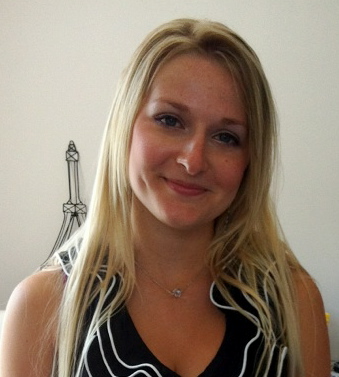 Sarah KaczmarczykEtudes en cours :Licence en Droit (3ème année)Audencia, Ecole de Commerce (Nantes)Expérience :Stage au Crédit Agricole Corporate & Investment Bank, Financial Security Department (Londres) ;Project Manager (Audencia Junior Conseil, Sanofi) ;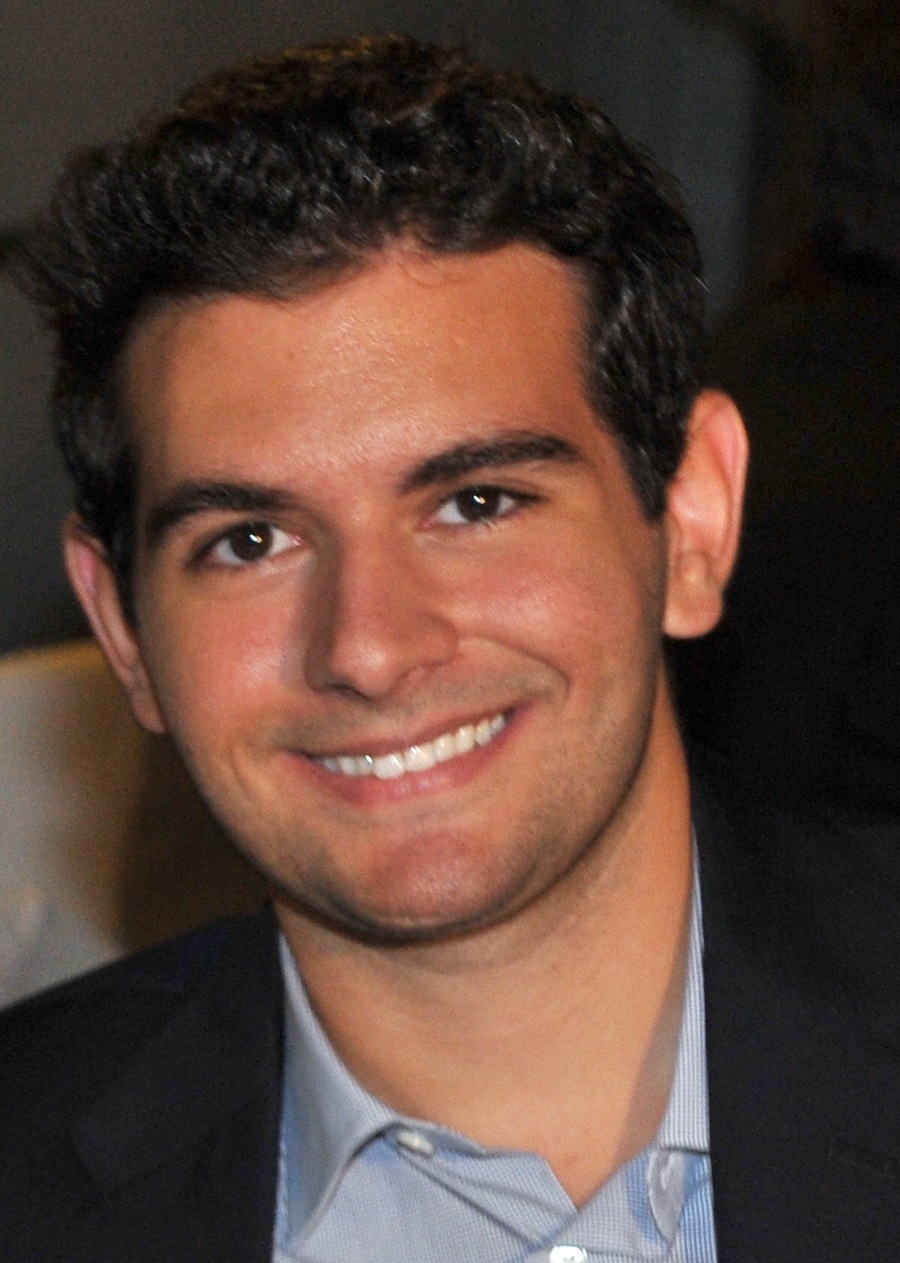 Pavlos Aimilios MarinatosEtudes en cours :Licence en Droit (1ère année)Expérience :Legal Assistant, Procureur de la Cour Suprême d’Athènes (Grèce) ;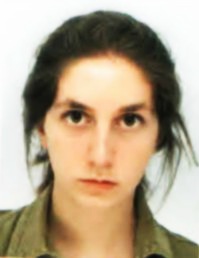 Alix Motais de NarbonneEtudes en cours :Licence Droit-Anglais (1ère année)Expérience :Encadrement de séjours linguistiques ;Représentante étudiante au Conseil ILEI de l’UVSQ ;Membre active de l’association READ ;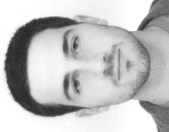 Yohann RalleEtudes en cours :M2 Droit Public International et EuropéenExpérience :Plusieurs stages en cabinet (BCG & Associés)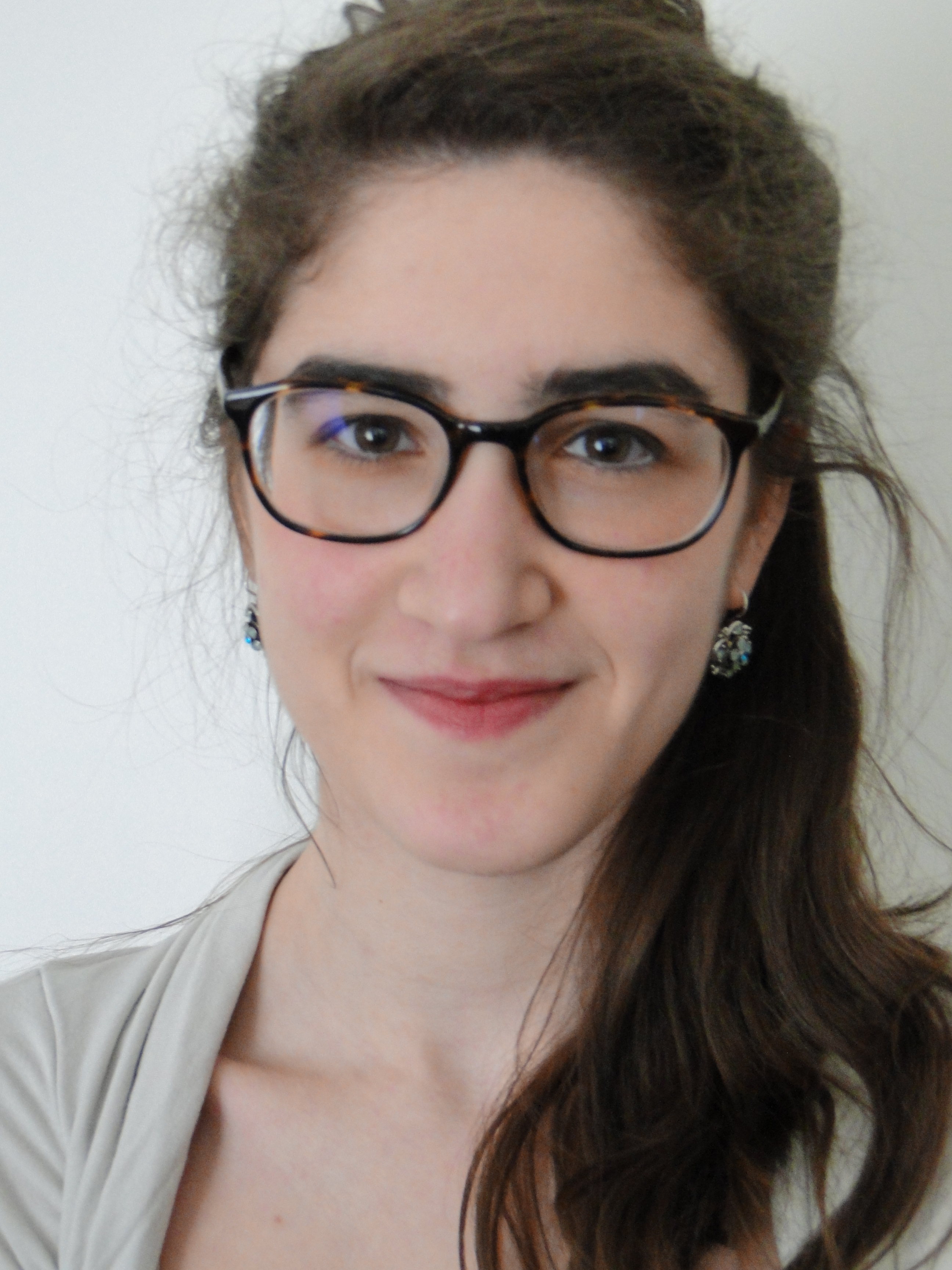 Barbara Sanchez-CadinotEtudes en cours :Licence en Droit (2ème année)Expérience :Plusieurs stages en maison d’édition ;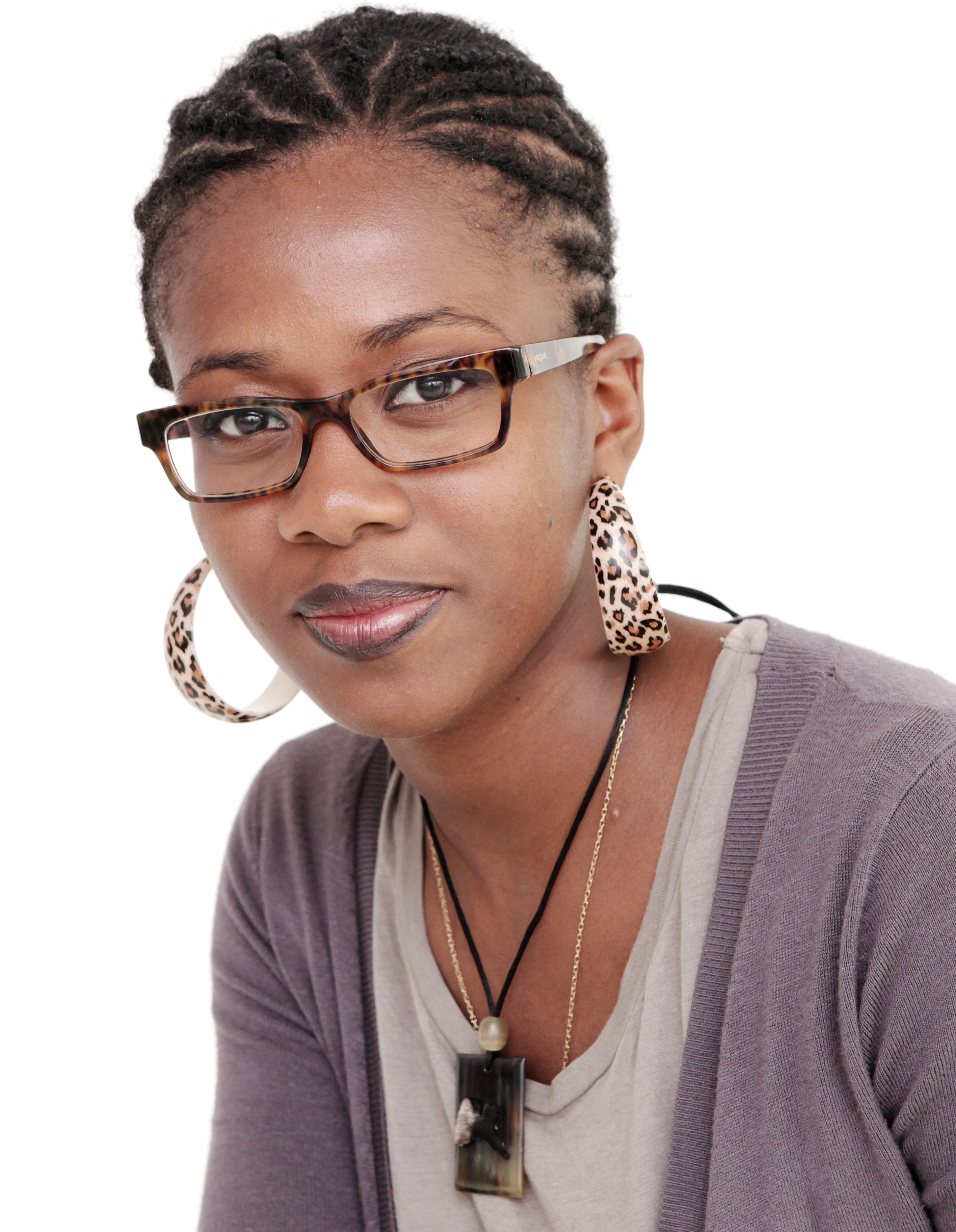 Mariella SognigbéEtudes en cours : M2 Contentieux PublicsExpérience : Fondatrice, ancienne présidente et rédactrice en chef du journal de l’association UNIVARTCITYPlusieurs stages en journalisme